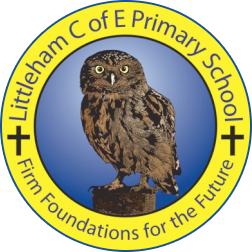 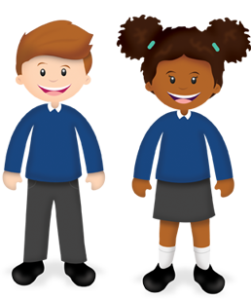 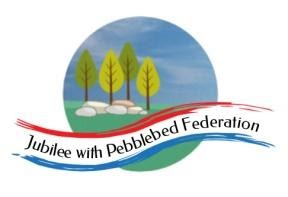 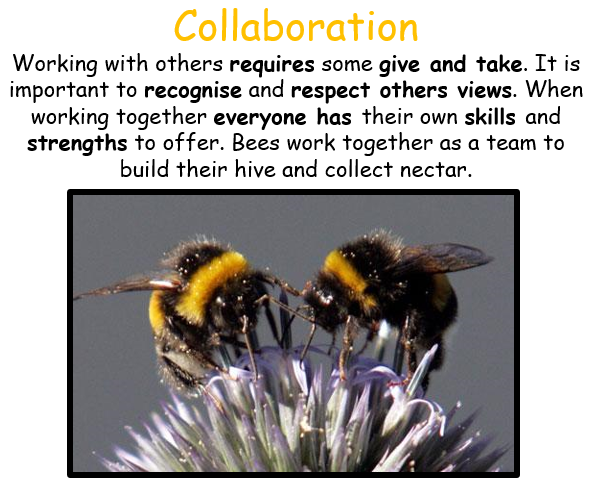 Year:Week beg:26/4/2021Lesson OneLesson TwoLesson ThreeLesson FourMondayPEhttps://www.youtube.com/watch?v=bcNhWa18nuE&t=2sTry some Yoga! It was Earth Day last week and this Cosmic Yoga is all in honour of the Earth!Englishhttps://www.youtube.com/watch?v=TbQSdapmALwMaths Spend some time working on your times tables you can do this using TT Rockstars or Hit the Button.https://www.topmarks.co.uk/maths-games/hit-the-buttonScienceWhat does biodegradable mean and which types of materials are biodegradable? A material which is biodegradable can decompose (rot away) making it less harmful to the environment. Which of these objects do you think are biodegradable when they are buried in soil.? Newspaper, apple cores, banana skins, bread, crisp packets, socks and toy carHow could you investigate this? Write about how you would investigate which of the items are biodegradable and make predictions about what you think could happen to each one.TuesdaySpellingSuffixeshttps://classroom.thenational.academy/lessons/to-investigate-suffixes-plurals-64r36dEnglish Verb Formshttps://classroom.thenational.academy/lessons/to-explore-being-verbs-6mr68r?from_query=verb+forms+AND+is_sensitive%3AfalseMathsShort Multiplicationhttps://classroom.thenational.academy/lessons/short-multiplication-c8v64cPEGet your heartrate up! Try some PE with Joe Wickshttps://www.youtube.com/watch?v=WhnRJbSNyfMWednesdaySpellingSuffixeshttps://classroom.thenational.academy/lessons/to-practise-and-apply-knowledge-of-suffixes-plurals-including-test-cgwketEnglishExpanded Noun Phraseshttps://classroom.thenational.academy/lessons/to-explore-expanded-noun-phrases-64r3ecMaths Short MultiplicationUsing the short multiplication method complete the Multiplication Challenge sheet, choose from sheet 1 or 2.ArtLook at any plants, fruits, vegetables or flowers that you have at home. Sketch them carefully and then colour them using coloured pencils.         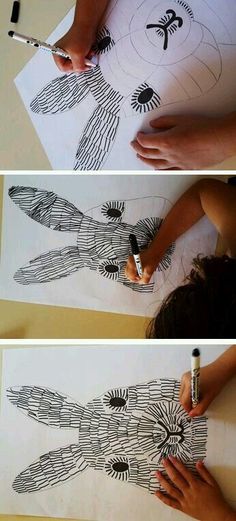 ThursdaySpellingSuffixeshttps://classroom.thenational.academy/lessons/to-investigate-suffixes-ate-en-ify-ise-6xj62tEnglish Punctuating sentences using commashttps://classroom.thenational.academy/lessons/to-revise-complex-sentences-cct34c?from_query=commas+AND+is_sensitive%3AfalseMaths Short MultiplicationUsing the short multiplication method complete the Multiplication sheetAllotment Where does your food come from? Look at different food suppliers e.g. supermarket, market, greengrocer. Where do they source their fruit and vegetables from? Look at the labels of some food that you have at home, where do they come from? Find put where your fresh vegetables and fruit come from.FridayEnglishPunctuating speechhttps://classroom.thenational.academy/lessons/to-practise-speech-punctuation-rules-cdj34e?from_query=speech++AND+is_sensitive%3AfalseMaths Multiplication reasoning Please complete the Multiplication Reasoning sheetICTVariables in Games – Lesson 2 Variables in Programminghttps://classroom.thenational.academy/lessons/variables-in-programming-cmtpadSpellinghttps://classroom.thenational.academy/lessons/to-practise-and-apply-knowledge-of-suffixes-ate-en-ify-ise-suffixes-including-a-test-60r30eReadingThis week I would like you to read for 20 minutes every day. You can read your reading book, a book at home or you can access a book throughhttps://www.getepic.com/If you have not already logged in the code is: Jla6766Click on your character and explore the books in your AR band, have fun!ReadingThis week I would like you to read for 20 minutes every day. You can read your reading book, a book at home or you can access a book throughhttps://www.getepic.com/If you have not already logged in the code is: Jla6766Click on your character and explore the books in your AR band, have fun!ReadingThis week I would like you to read for 20 minutes every day. You can read your reading book, a book at home or you can access a book throughhttps://www.getepic.com/If you have not already logged in the code is: Jla6766Click on your character and explore the books in your AR band, have fun!ReadingThis week I would like you to read for 20 minutes every day. You can read your reading book, a book at home or you can access a book throughhttps://www.getepic.com/If you have not already logged in the code is: Jla6766Click on your character and explore the books in your AR band, have fun!ReadingThis week I would like you to read for 20 minutes every day. You can read your reading book, a book at home or you can access a book throughhttps://www.getepic.com/If you have not already logged in the code is: Jla6766Click on your character and explore the books in your AR band, have fun!